Навруз по-сибирски21 марта в деревне Харатирген прошёл Фестиваль, посвященный татарскому народному празднику «Навруз» В рамках празднования 100-летнего юбилея Боханского районна и в связи годом народного искусства и нематериального культурного наследия народов России.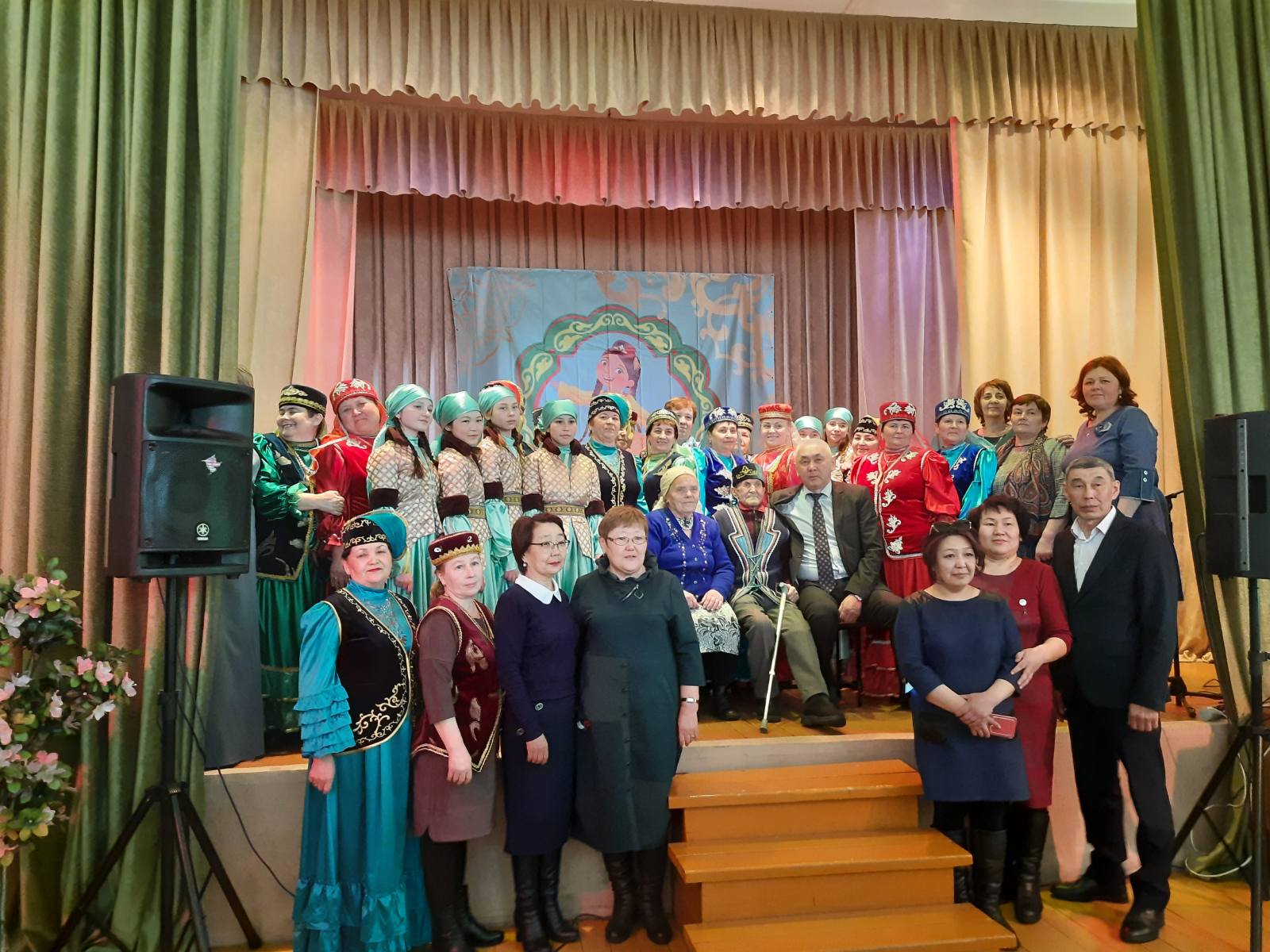 Гостями и участниками праздника стали: Татарский народный фольклорный коллектив «Дуслык» и детский коллектив спутник «Яшь йолдызлар» МО «Хохорск». Татарский народный фольклорный коллектив «Умырзая» МО «Тараса», МБУК «СКЦ МО «Укыр»» и  Харатиргенский сельский Дом культуры МО «Хохорск».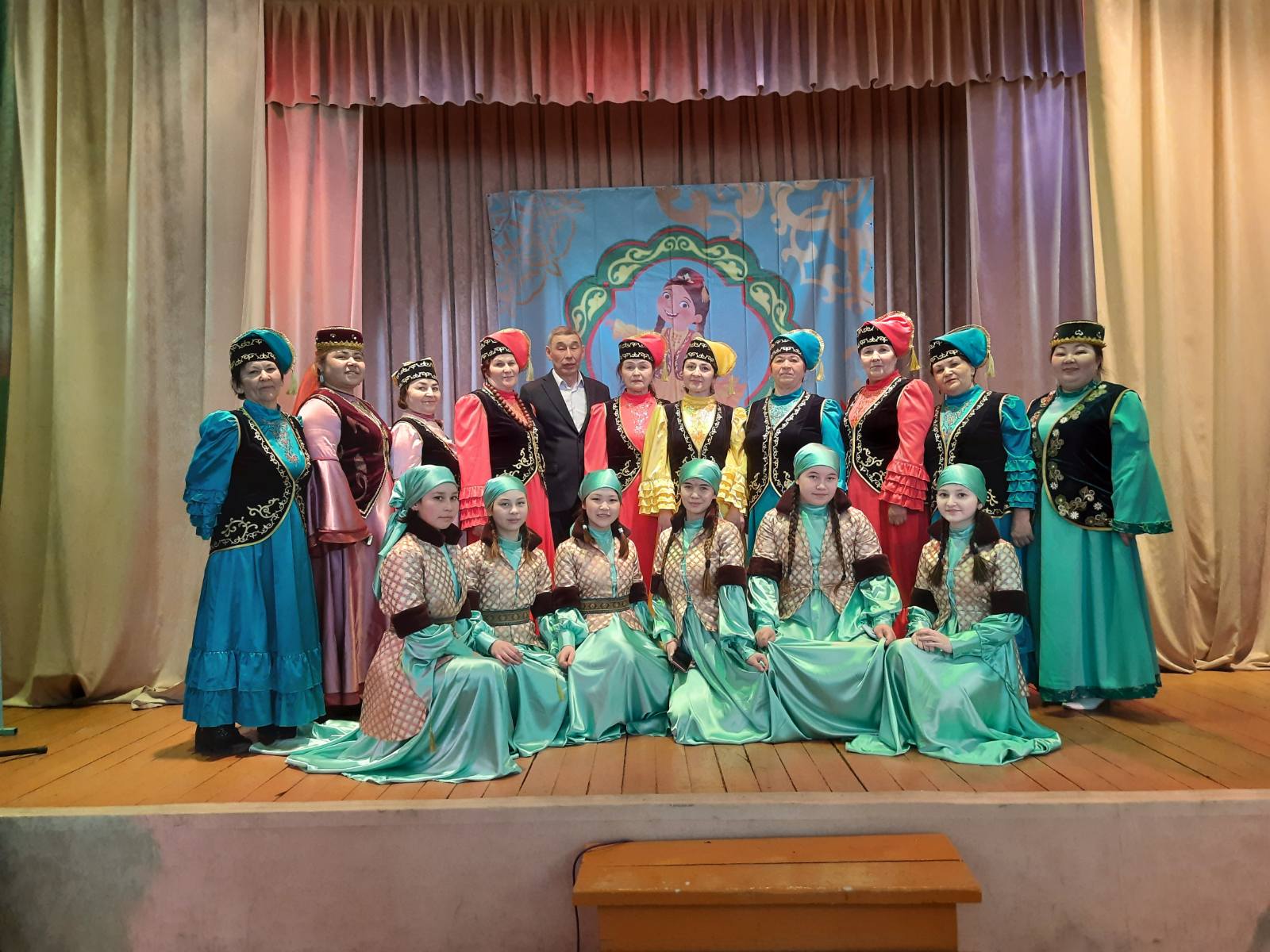 На фестивале были исполнены лучшие номера творческих коллективов: это татарские народные песни, частушки и зажигательные танцы в исполнение детского коллектива спутника «Яшь йолдызлар» В фойе расположилась выставка татарской избы и национальная кухня, где все желающие могли отведать сладкий, душистый «чак-чак», сокровище татарской кухни -  «Зур бэлиш»,  «Дучмак» и многие другие вкуснейшие  татарские блюда. 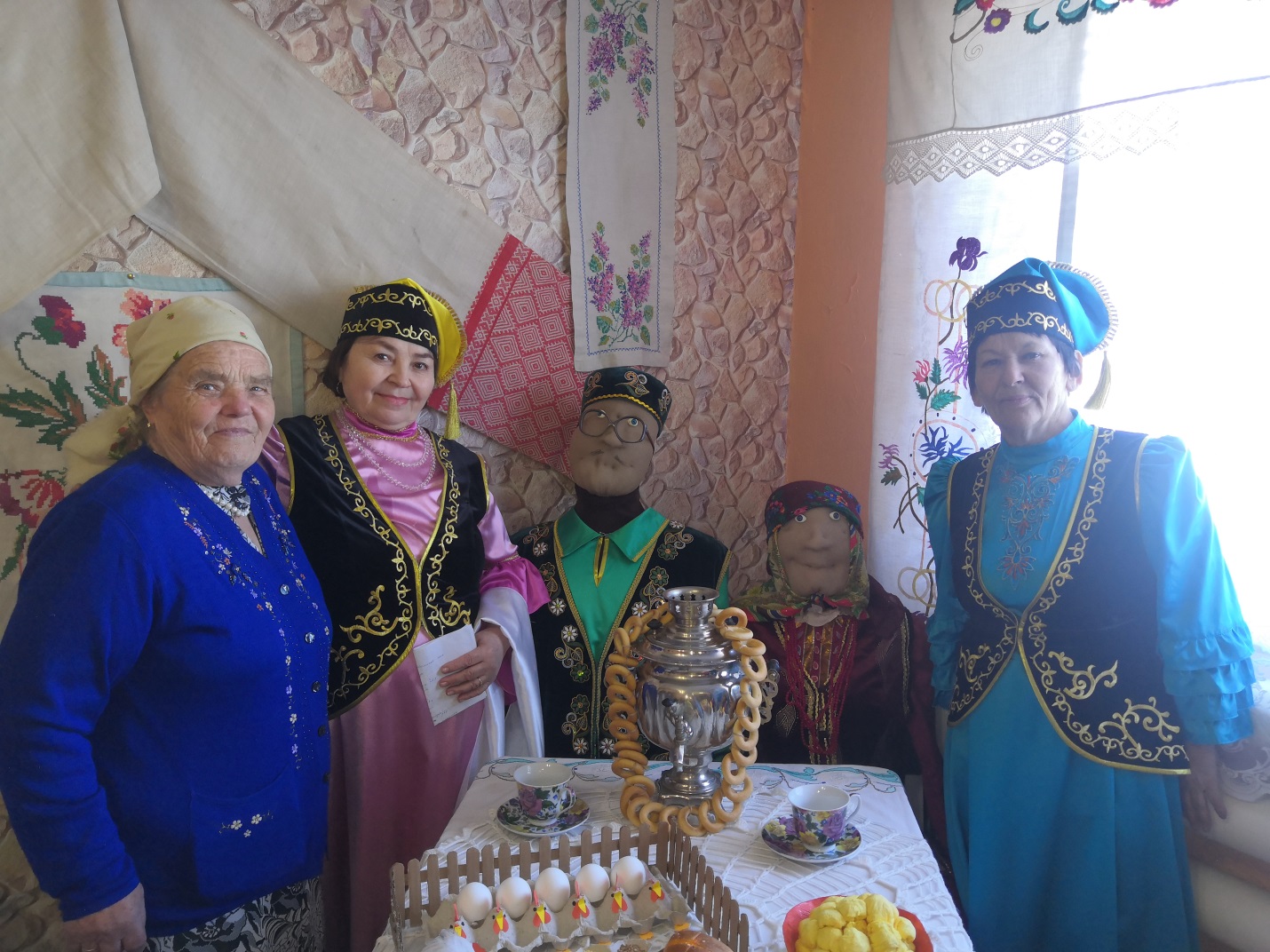 Татарское население с праздником прихода весны поздравили: -Мэр муниципального образования «Боханский район» - Коняев Эдуард Ионович - Глава администрации муниципального образования «Хохорск» Барлуков Василий Аполлонович- Начальник МКУ "Управление Культуры" МО «Боханский район» Асташкинова Антонина Апполоновна.Март 2022 год.